Can I recap the fractions work learnt ?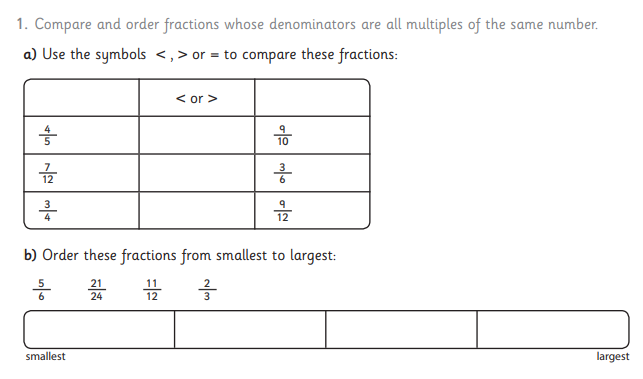 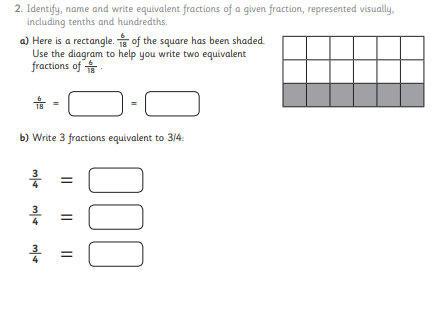 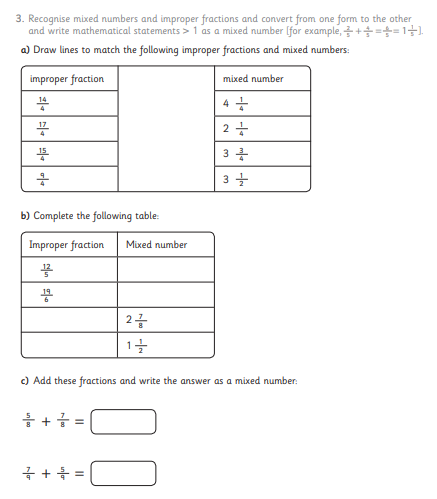 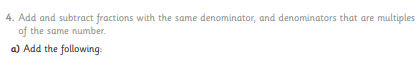 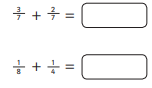 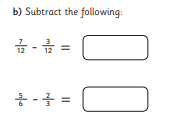 